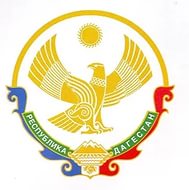 МИНИСТЕРСТВО ОБРАЗОВАНИЯ И НАУКИ РЕСПУБЛИКИ ДАГЕСТАНГКОУ РД «Сангарская средняя общеобразовательная школаЛакского района»368071.Республика Дагестан,Лакский район с Сангар.  sangar.sosh@mail.ru              тел:+79285205835ПРИКАЗ №17От 23.12.2022                                                       по ГКОУ РД «Сангарская СОШ Лакского района»О назначении наставников и формировании наставнических парВ соответствии  с «дорожной картой» реализации целевой модели наставничества в  ГКОУ РД «Сангарская СОШ Лакского района» на 2022 – 2023  учебный год, утвержденной приказом директора от «_20__» __12______ 2022г.ПРИКАЗЫВАЮНазначить наставниками Маммаеву З.Ш., учителя начальных классов, Идрисову З.С., учителя русского языка и литературы.Сформировать следующие наставнические пары:Айдиева Замира Алиевна, учитель английского языка- наставник Идрисова Зарият СурупкельевнаАбдурахманоа Мариям Мутуевна, учитель начальных классов- наставник Маммаева Зумруд Шарабутдиновна.Куратору наставнических пар Гаджиевой Х.М.Поддерживать наставнические пары в разработке собственных дорожных карт, коррекции и отслеживании результатов.Отслеживать реализацию плана дорожной карты.Отчитываться координатору о реализации цикла наставнической работы.Контроль за исполнением приказа оставляю за собой.Директор школы                                                     /Ахмедова М.М./